Контрольная работа №32.1 Методика расчёта тепловой схемы газотурбинной установкиПри определении характеристик ГТУ учитываются особенности подвода теплоты в камере сгорания, влияния вида топлива и коэффициента избытка воздуха на энтальпию рабочих газов поступающих в газовую турбину. Расчёт тепловой схемы простой ГТУ (см. рисунки 1, 2) выполняется на основании уравнения теплового баланса камеры сгорания:где Gт – расход газов, покидающих камеру сгорания;hc – энтальпия продуктов сгорания на выходе из камеры сгорания;Gк – расход воздуха на входе в камеру сгорания;hb – энтальпия воздуха за компрессором или при входе в камеру сгорания;B – расход топлива, подаваемого в камеру сгорания насосом (жидкое) или газовым компрессором (газообразное);Kт – теплота сгорания топлива, т.е. количество теплоты, выделяющееся при полном сгорании 1 кг топлива; – коэффициент использования теплоты топлива в камере сгорания;hтп – энтальпия топлива.В левой части (1) находится полное количество теплоты, выходящее из камеры сгорания, в правой части – сумма количеств теплоты, вносимых в камеру сгорания воздухом и топливом, а также количество теплоты, выделяющееся в результате реакции горения топлива.Рисунок 1 - Схема простой ГТУПри расчетах тепловых процессов в сжигающих устройствах, в частности в камерах сгорания ГТУ, принимается, что Kт – величина постоянная для данного топлива, определяемая экспериментально при стандартной начальной температуре (обычно 25 °С) смеси топлива и окислителя (воздуха). Значение Kт зависит от состава топлива. При использовании теплового баланса условно принимают , а энтальпию водяного пара входящую в hc, определяют для идеально-газового состояния, т.е. без учета теплоты испарения. При этом энтальпии веществ отсчитывают от их значений при стандартной температуре, т.е. hc, hb, hтп – разности энтальпий при соответствующих температурах и энтальпий при стандартной температуре (при ).Рисунок 2 - Цикл простой ГТУ без регенерации (цикл Брайтона)Между расходами Gт, Gк, и B существуют следующие соотношения:где L0 – минимальное количество воздуха, необходимое для полного сжигания 1 кг топлива, кг/кг;α – коэффициент избытка воздуха, т.е. отношение действительного количества воздуха, подаваемого в камеру сгорания для сжигания 1 кг топлива, к минимально необходимому его количеству.Величина L0 есть характеристика, зависящая только от состава топлива.Поскольку при проектировании ГТУ нужно учитывать, что она должна быть приспособлена для сжигания любого газообразного топлива, а в ряде случаев для сжигания легких жидких топлив, то целесообразно рассматривать некоторое стандартное топливо, на использование которого и следует создавать ГТУ.За такое топливо принимают условное топливо, называемое стандартным углеводородом. Стандартный углеводород имеет следующий массовый состав: углерода C – 85 %, водорода H – 15 %.Для последующего расчёта тепловой схемы ГТУ, произведем определение низшей теплоты сгорания  топлива и теоретически необходимый расход сухого воздуха в кг на 1 кг топлива  на основании методики изложенной в ГОСТ 31369-2008 [4].Поскольку основным и резервным топливом для ГТУ является природный газ, приведем его параметры ниже- компонентный состав топлива (природный газ) приведён в таблице 1;- плотность газа, .Таблица 1 - Компонентный состав топливаМолекулярная масса газа, определяется по формуле:где  – молекулярная масса компонентов газообразного топлива, – процентное содержание компонентов смеси, %Элементарный состав топлива есть сумма весовых горючих концентраций углерода, водорода, серы, азота и кислорода.Определим весовые горючие концентрации компонентов топлива в процентах, по следующим формулам:где  – весовая горючая концентрация углерода.где  – весовая горючая концентрация водорода.где  – весовая горючая концентрация серы.где  – весовая горючая концентрация азота.где  – весовая горючая концентрация кислорода.Итого: 100 %.Характеристика элементарного состава топлива:Теоретически необходимый расход сухого воздуха в кг на 1 кг топлива:Низшая молярная теплота сгорания газообразного топлива, определяется какгде  – молярные концентрации компонентов, % – низшая теплота сгорания компонентов, кДж/кмольНизшая теплота сгорания газообразного топлива, определяется какгде  – средняя молекулярная масса газообразного топливаТаким образом, для последующего расчёта тепловой схемы ГТУ принимается:Продукты сгорания топлива, выходящие из камеры сгорания, можно рассматривать как смесь так называемых «чистых» продуктов сгорания, получаемых в результате сжигания топлива без избытка воздуха, и добавочного воздуха. В результате сжигания
1 кг топлива получается  чистых продуктов сгорания, кг/кг, и  добавочного воздуха, кг/кг.Энтальпию смеси hc при температуре Tc представим в виде:где hпс., hв – энтальпии чистых продуктов сгорания и воздуха при температуре Tc.В таблице приложения 1 представлены значения энтальпий воздуха и чистых продуктов сгорания (α = 1) углеводородного топлива в зависимости от температуры. Пользуясь таблицами, можно найти энтальпию продуктов сгорания на выходе из камеры сгорания, но при этом необходимо определить коэффициент избытка воздуха α. Для его определения используется уравнение теплового баланса (1) решенное относительно α:2.2 Расчет тепловой схемы газотурбинной установкиДля расчета тепловой схемы простой ГТУ (без учета охлаждения деталей газовой турбины) на основании паспортных данных компании изготовителя GE Energy приняты следующие исходные величины (приведены в таблице 2).Таблица 2 - Исходные данные для расчёта ГТУТемпература наружного воздуха существенно влияет на экономичность газовой турбины. Расчет ГТУ при проектировании согласно ГОСТ Р 52200-2004 (ИСО 3977-2-1997) «Установки газотурбинные. Нормальные условия и номинальные показатели» производится для нормальных  физических условий атмосферного воздуха:  и .Однако температура наружного воздуха в течение годового цикла эксплуатации изменяется в широких пределах, таким образом, работа ГТУ осуществляется преимущественно в не расчетных режимах.Снижение температуры наружного воздуха повышает термодинамическую эффективность работы ГТУ, так как при этом снижается затрачиваемая работа собственно газовой турбины на привод компрессора установки для сжатия воздуха. Это неизбежно приводит к увеличению полезной работы ГТ, то есть к увеличению электрической мощности ГТУ на клеммах электрического генератора.В то же время понижение температуры наружного воздуха приводит к уменьшению температура воздуха за компрессором, в камере сгорания и, следовательно, газов на выходе из газовой турбины. Таблица 3 - Исходные данные для расчёта ГТУРасчет тепловой схемы ГТУ производится в следующем порядке:Определяем параметры процесса сжатия воздуха в компрессоре.1.1 По первому приближению принимаем показатель степени изоэнтропийного процесса сжатия воздуха в компрессоре . Тогда средняя теплоемкость воздуха , кДж/кг·К:где  - газовая постоянная, кДж/кг·К, воздуха, ;1.2 Температура воздуха в конце процесса сжатия в компрессоре, K:1.3 Пользуясь таблицей приложения 1 находим энтальпии в конце (точка b) и начале процесса сжатия (точка a) воздуха в компрессоре, кДж/кг:где  – энтальпия воздуха приведенная к стандартным условиям при .1.4 Находим среднюю теплоемкость воздуха в процессе его сжатия в компрессоре, кДж/кг·К:1.5 После чего уточняем :а также температуру воздуха в конце процесса сжатия в компрессоре  по формуле (17) и энтальпию  по формуле (18). После чего уточняем теплоемкость воздуха в процессе его сжатия в компрессоре  по формуле (20).Определяем коэффициент избытка воздуха α.2.1 Предварительно определим энтальпии воздуха и продуктов сгорания, кДж/кг перед газовой турбиной по таблице приложения 1:где  – энтальпия воздуха, приведенная к стандартным начальному значению температуры ; – энтальпия продуктов сгорания, приведенная к стандартным условиям, .2.2 Коэффициент избытка воздуха в газах после камеры сгорания
(полагая ):2.3 Находим энтальпию газа, кДж/кг, перед турбиной:Определяем параметры процесса расширения газа в турбине, предварительно задавшись в первом приближении величиной показателя степени изоэнтропийного процесса расширения газа в турбине .3.1 Температура газа за турбиной, К:где .3.2 Определяем энтальпию воздуха и продуктов сгорания, кДж/кг, за турбиной:где  – энтальпия воздуха, приведенная к стандартным начальному значению температуры ; – энтальпия продуктов сгорания, приведенная к стандартным условиям, .3.3 Рассчитываем энтальпию газов за турбиной , кДж/кг, по формуле (14).3.4 Средняя теплоемкость газа в процессе расширения, кДж/кг·К:3.5 Соотношение массового количества воздуха и продуктов сгорания:где  - молекулярная масса продуктов сгорания, кг/кмоль.  - молекулярная масса воздуха, кг/кмоль. ;3.6 Объемная доля воздуха в продуктах сгорания:3.7 Молекулярная масса газовой смеси, кг/кмоль:3.8 Газовая постоянная для газовой смеси, кДж/кг:3.9 Уточняем значение :а также температуру газов за турбиной по формуле (26) и энтальпию воздуха, продуктов сгорания и газовой смеси соответственно по формулам (27, 28, 29).Определяем основные показатели ГТУ.4.1 Работа расширения 1 кг газа в турбине:4.2 Работа, затраченная на сжатие 1 кг воздуха в компрессоре:4.3 Работа турбины на валу агрегата, кДж/кг:где b - коэффициент, учитывающий изменение расхода воздуха и газов вследствие утечек,4.4 Коэффициент полезной работы:Параметры работы ГТУ без охлаждения5.1 Расход газа через турбину, кг/с:5.2 Расход воздуха подаваемого компрессором, кг/с:5.3 Расход топлива, кг/с:5.4 Мощность газовой турбины, кВт:5.5 Мощность, потребляемая компрессором газовой турбины, кВт:5.6 Электрический КПД ГТУ (без учёта охлаждения):Вследствие высокой температуры перед турбиной ГТУ будет иметь высокий КПД, однако при этом нельзя выполнить газовую турбину без охлаждения. Применение внутреннего воздушного охлаждения приведет к дополнительным потерям работы, совершаемой газовой турбиной, и к снижению КПД ГТУ. Влияние охлаждения на характеристики ГТУ рассмотрено ниже.6.1 Относительный расход воздуха на охлаждение, кг/кг:6.2 Температура газов после первой ступени, К:6.3 Коэффициент снижения работы охлаждаемой турбины:где  - коэффициент снижения работы турбины за счет сжатия воздуха, подаваемого на охлаждение; - коэффициент потери удельной работы турбины вследствие снижения эффективности охлаждаемых ступеней по сравнению с неохлаждаемыми; - коэффициент увеличения работы турбины за счет работы охлаждающего воздуха, сбрасываемого в проточную часть;По экспериментальным данным [6] получена зависимость коэффициента снижения работы охлаждаемой турбины:где  - опытный коэффициент, зависящий от конструктивных особенностей охлаждаемых элементов ступени, принимаем ;6.4 Удельная работа ГТУ с охлаждением, кДж/кг:6.5 Расход газа на турбину, кг/с:где  - механический КПД ГТУ:6.6 Расход газообразного топлива на ГТУ, кг/с:6.7 Расход воздуха подаваемого в камеру сгорания, кг/с:6.8 Расход воздуха на входе в компрессор, кг/с:6.9 Расход газов на выходе из турбины, кг/с:6.10 Электрический КПД ГТУ (с учётом охлаждения):Основные результаты расчета по описанной выше методике сведены в таблицу 4.Таблица 4 – Результаты расчёта тепловой схемы ГТУСписок использованной литературыКостюк А.Г.,  Турбины тепловых и атомных электрических станций: учебник для вузов. – 2-е изд., перераб. и доп. / А.Г. Костюк, В.В. Фролов, А.Е. Булкин и др.; Ред. А.Г. Костюк. – М.: Издательство МЭИ, 2001. -488 с.: ил.;ГОСТ 31369-2008 (ИСО 6976:1995), Газ природный. Вычисление теплоты сгорания, плотности, относительной плотности и числа Воббе на основе компонентного состава;ГОСТ Р 52200-2004 (ИСО 3977-2-1997) Установки газотурбинные. Нормальные условия и номинальные показатели;Цанев С.В., Газотурбинные и парогазовые установки тепловых электростанций: Учеб. пособие для вузов / С.В. Цанев, В.Д. Буров, А.Н. Ремезов. – М.: Издательство МЭИ, 2002. – 584 с;СО 153-34.20.501-03 «Правила технической эксплуатации электрических станций и сетей Российской Федерации (с изменениями и дополнениями)»;СП 62.13330.2011* Газораспределительные системы. Актуализированная редакция СНиП 42-01-2002 (с Изменениями N 1, 2);Приложение 1Удельная изобарическая теплоемкость и энтальпия сухого воздуха и продуктов сгорания углеводородного топлива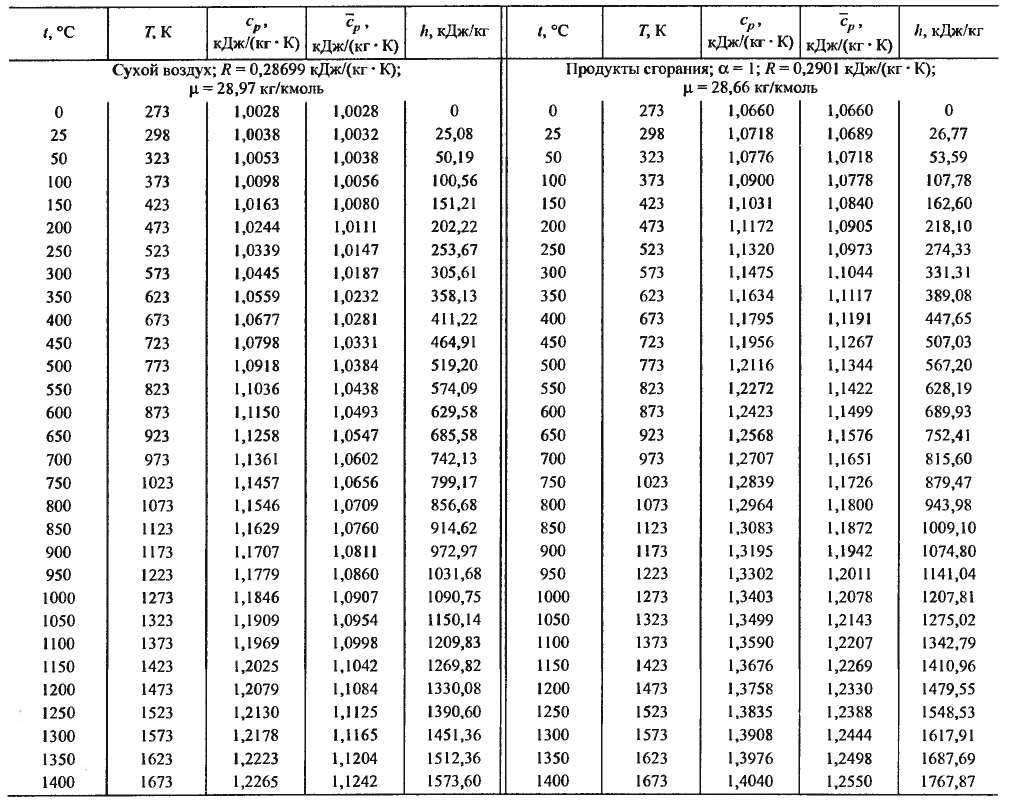 (1)(2)(3)ФИОВариантБешевец Д.С.1Вайнарович В.В.2Баландин М.А.3Бородин И.В.4Полшков А.В.5Просеков М.В.6Козлов Н.В.7Хабинская М.С.8Тимошкин А.Я.9НаименованиекомпонентыХимическаяформулаОбозначениеОбъем, %ВариантОбъем, %ВариантОбъем, %ВариантОбъем, %ВариантОбъем, %ВариантОбъем, %ВариантОбъем, %ВариантОбъем, %ВариантОбъем, %Вариант123456789МетанСН497,68596,68596,98598,68597,08595,68595,68598,68597,085ЭтанС2Н60,6971,6971,3970,6970,6971,6970,6970,6970,697ПропанС3Н80,2621,2621,0620,2620,8621,2620,2620,2620,862БутанС4Н100,0940,0940,2940,0941,0940,0940,0940,0941,094ПентанС5Н120,0240,0240,0240,0240,0240,0241,0240,0240,024АзотN21,1550,1550,1550,1550,1551,1552,1550,1550,155Углекислый газСO20,0560,0560,0560,0560,0560,0560,0560,0560,056Итого:--100,00100,00100,00100,00100,00100,00100,00100,00100,00(4)(5)(6)(7)(8)(9)(10)(11)(12)(13)(14)(15)НаименованиеУсловное обозначениеВеличина, ВариантыВеличина, ВариантыВеличина, ВариантыВеличина, ВариантыВеличина, ВариантыВеличина, ВариантыВеличина, ВариантыВеличина, ВариантыВеличина, ВариантыЕдиница измерения123456789Температура газов перед турбинойTc1573,1515501560158015301520150014901530КТемпература газов перед турбинойtc1300°CНаибольшая допустимая температура металла сопловых и рабочих лопаток, по условиям прочностиTw1123,151123,151123,151123,151123,151123,151123,151123,151123,15КНаибольшая допустимая температура металла сопловых и рабочих лопаток, по условиям прочностиtw850°CСтепень сжатия воздуха в компрессоре15,014,814,614,414,21415,215,415,6-Коэффициент потерь давления0,950,950,950,950,950,950,950,950,95-Число ступеней газовой турбиныz333333333-Коэффициент использования теплоты топлива в камере сгоранияηкс0,9900,980,970,980,990,970,980,990,97-Механический КПД турбиныηм0,9900,9850,980,9750,970,9650,960,9850,99-КПД электрического генератораηэг0,9800,9800,9800,9800,9800,9800,9800,9800,980-Изоэнтропийный КПД турбиныηт0,9100,9050,9000,8950,8900,9150,8850,8800,900-Изоэнтропийный КПД компрессораηк0,8600,850,840,830,820,870,810,860,85-Коэффициент утечек (дополнительный расход воздуха на утечки через уплотнения компрессора и турбины)αу0,0050,0050,0050,0050,0050,0050,0050,0050,005-Низшая теплота сгорания топливакДж/кгМинимально необходимое количество воздуха для полного сжигания 1 кг газаL0кг/кг№п/пНаименованиеУсловное обозначениеВеличинаЕдиница измерения12345Вариант №1,5,9Вариант №1,5,9Вариант №1,5,9Вариант №1,5,9Вариант №1,5,9Мощность, измеренная на выводах генератора ГТУNэ80,632МВтТемпература воздуха на входе в компрессорTa279,15КТемпература воздуха на входе в компрессорta6,0°CВариант №2,6Вариант №2,6Вариант №2,6Вариант №2,6Вариант №2,6Мощность, измеренная на выводах генератора ГТУNэ77,763МВтТемпература воздуха на входе в компрессорTa288,15КТемпература воздуха на входе в компрессорta15,0°CВариант №3,7Вариант №3,7Вариант №3,7Вариант №3,7Вариант №3,7Мощность, измеренная на выводах генератора ГТУNэ72,428МВтТемпература воздуха на входе в компрессорTa298,15КТемпература воздуха на входе в компрессорta25,0°CВариант №4,8Вариант №4,8Вариант №4,8Вариант №4,8Вариант №4,8Мощность, измеренная на выводах генератора ГТУNэ68,509МВтТемпература воздуха на входе в компрессорTa305,15КТемпература воздуха на входе в компрессорta32,0°C(16)(17)(18)(19)(20)(21)(22)(23)(24)(25)(26)(27)(28)(29)(30)(31)(32)(33)(34)(35)(36)(37)(38)(39)(40)(41)(42)(43)(44)(45)(46)(47)(48)(49)(50)(51)(52)(53)(54)(55)(56)(57)№п/пНаименование величины,
её обозначение и единица измеренияНаименование величины,
её обозначение и единица измеренияРасчёт1223Температура воздуха перед компрессором (в начале процесса сжатия), Температура воздуха перед компрессором (в начале процесса сжатия), 6,0Температура воздуха за компрессором (в конце процесса сжатия), Температура воздуха за компрессором (в конце процесса сжатия), 373,7Средняя теплоёмкость процесса сжатия, Средняя теплоёмкость процесса сжатия, 1,0260Коэффициент избытка воздуха, Коэффициент избытка воздуха, 2,4004Температура уходящих газов за турбиной, Температура уходящих газов за турбиной, 582,9Работа, затраченная на расширение 1 кг газа в турбине, Работа, затраченная на расширение 1 кг газа в турбине, 820,53Работа, затраченная на сжатие 1 кг воздуха в компрессоре, Работа, затраченная на сжатие 1 кг воздуха в компрессоре, 377,27Работа ГТУ на валу агрегата, Работа ГТУ на валу агрегата, 422,32Коэффициент полезной работы, Коэффициент полезной работы, 0,5491Относительный расход воздуха на охлаждение, Относительный расход воздуха на охлаждение, 0,0960Коэффициент снижения работы охлаждаемой турбины, Коэффициент снижения работы охлаждаемой турбины, 0,45833Работа охлаждаемой ГТУ, Работа охлаждаемой ГТУ, 422,86Расход газов на турбину, Расход газов на турбину, 198,18Расход газообразного топлива на ГТУ, Вкг/с4,78Расход газообразного топлива на ГТУ, Вт/ч17,21Расход воздуха на входе в камеру сгорания, Расход воздуха на входе в камеру сгорания, 193,40Расход воздуха на входе в компрессор, кг/с213,39Расход воздуха на входе в компрессор, т/ч768,20Расход газов на выходе из турбины, Расход газов на выходе из турбины, 217,21Мощность турбины, Мощность турбины, 152 626,8Мощность, потребляемая компрессором, Мощность, потребляемая компрессором, 68 825,4Электрический КПД ГТУ без учёта охлаждения, Электрический КПД ГТУ без учёта охлаждения, 37,05Электрический КПД ГТУ с охлаждением, Электрический КПД ГТУ с охлаждением, 35,42